Evolution Study Guide 2“Evidence for Evolution”What are 4 major topics for evidence for evolution?How old is life on Earth estimated to be?Is the fossil record a complete guide to the history of life? If not why?What 3 things does the fossil record tell us?What is carbon dating and how can we use it to determine age of things millions of years old?What is plate tectonic theory?What is biogeography?What is the “Wallace’s line”?What is adaptive radiation and how can it be used to explain the differences in equestrian (horse) evolution?What are homologous structures? Are they from direct ancestral relationships?What are vestigial structures?What are analogous structures? Are they from direct ancestral relationships?What is the difference between convergent and divergent evolution?What is embryology?What do homeotic genes control?What is phylogenetics?Who is the closest living ancestor to humans and other apes based off the phylogenetic tree below?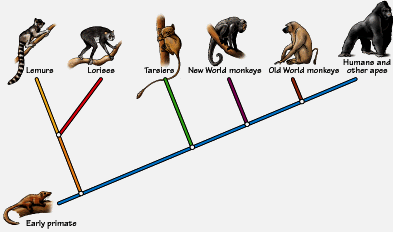 How can phylogenetics base relatedness from amino acid or DNA sequences?What is artificial selection?What are some unintending consequences from artificial selection?Draw the graphs for the three types of selection below and explain how allelic frequency has changed?Stabilizing				Disruptive				Directional